29.01.2020«Ақтөбе» әуежайын «ашық аспан» режиміне қосуға не кедергі?	Ақтөбе әуежайының «ашық аспан» режиміне енуі тұрғындар үшін әуе қатынасының қол жетімді болуына және туризмнің дамуына әкеледі – деді Мәжіліс депутаты Дания Еспаева өізінің депутаттық сауалында.	«2019 жылдың 8 қазанында елорданы дамыту жөніндегі кеңесте Президент Қасым-Жомарт Тоқаев Қазақстанның әуежайларында «ашық аспан» режимін енгізу қажеттілігі туралы мәлімдеді.	«Ашық аспан» режимі рейстер санына шектеулерді алып тастауды қамтамасыз етеді және шетелдік әуекомпанияларға «әуе еркіндігі» бесінші дәрежесін береді. Бұл шетелдік әуе компанияларының Қазақстан арқылы үшінші елдерге рейстерін көбейтіп,  ішкі әуежайлар арқылы жолаушылар транзитін арттырады» - делінген хабарламада.	Сонымен, «ашық аспан» режимі Нұр-Сұлтан, Алматы, Шымкент, Ақтау, Қарағанды, Өскемен, Павлодар, Көкшетау, Тараз, Петропавл және Семей еліміздің 11 әуежайында енгізілген.	Оның айтуынша, Ақтөбе әуежайын «ашық аспан» режиміне енгізу қажеттілігі туралы мәселені сайлаушылар депутаттардың аймақтарға сапарлары кезінде айтқан.	«Халықаралық Ақтөбе Әуежайы»  Қазақстанның батыстағы әуе қақпасы екенін, оның қарқынды дамуы ауқымды жобаларды жүзеге асырумен байланысты екенін ескере отырып,« Ақ жол »фракциясы оны ашық аспан режиміне қосу мүмкіндігін қарастыруды сұрайды.	Әуежай тиімді географиялық жағдайға ие, ол Батыс Еуропаны Орталық және Оңтүстік-Шығыс Азиямен байланыстыратын ірі халықаралық аэронавигациялық маршруттардың қиылысында орналасқан. Оның техникалық жабдықталуы және ұшу-қону жолағы барлық ұшақтарды алуға мүмкіндік береді », - деді Еспаева.	Еске салсақ, Президент Қ.Тоқаев Жолдауында Қазақстанның негізгі әуе тасымалдаушысы (Эйр Астана) билеттерінің Еуропадағыдан гөрі 30% қымбат екендігіне наразылығын білдіріп, үкіметке жаңа рейстер үшін аспан ашуды тапсырған болатын.	«Әуе билеттерінің негізсіз жоғары бағалары бір авиакомпанияның монополиялық жағдайына тікелей байланысты екендігімен келісеміз. «Ашық аспан» режимі шетелдік авиатасымалдаушыларға халықаралық, жолаушылар мен жүктерді Қазақстанға, сонымен қатар ел ішіндегі қалаларға қону арқылы тасымалдауға мүмкіндік береді », - деді Еспаева.	Қазақстандық авиакомпаниялардың әуе билеттерінің құны бұрыннан халық арасында сынға ұшырап келді. «Ашық аспан» мәртебесі бар қосымша әуежайдың енгізілуі билеттердің құнын төмендетіп, тұрғындар үшін әуе қатынасының қол жетімділігін төмендетеді және туристік бизнестің өсуіне ықпал етеді.	Дания Еспаева Елбасының Үкіметтің соңғы кеңейтілген отырысында айтқан тағы бір цитатасына тоқталды: «Мен негізгі тасымалдаушылар үшін аспан ашу мәселесін көтергім келеді. Бұл маңызды тақырып және оны белсенді түрде жүргізу керек. Мен бұл мәселеге үлкен мән беремін, өйткені біз мемлекетіміздің инвестициялық тартымдылығы туралы және тұтастай алғанда Қазақстанның сыртқы әлемге ашықтығы туралы айтып отырмыз»	Осыған байланысты «Ақ жол» фракциясы үкіметтен «Ақтөбе халықаралық әуежайы» АҚ-ны ашық аспанмен әуежайлар тізіміне қосу мүмкіндігін қарастыруды сұрайды.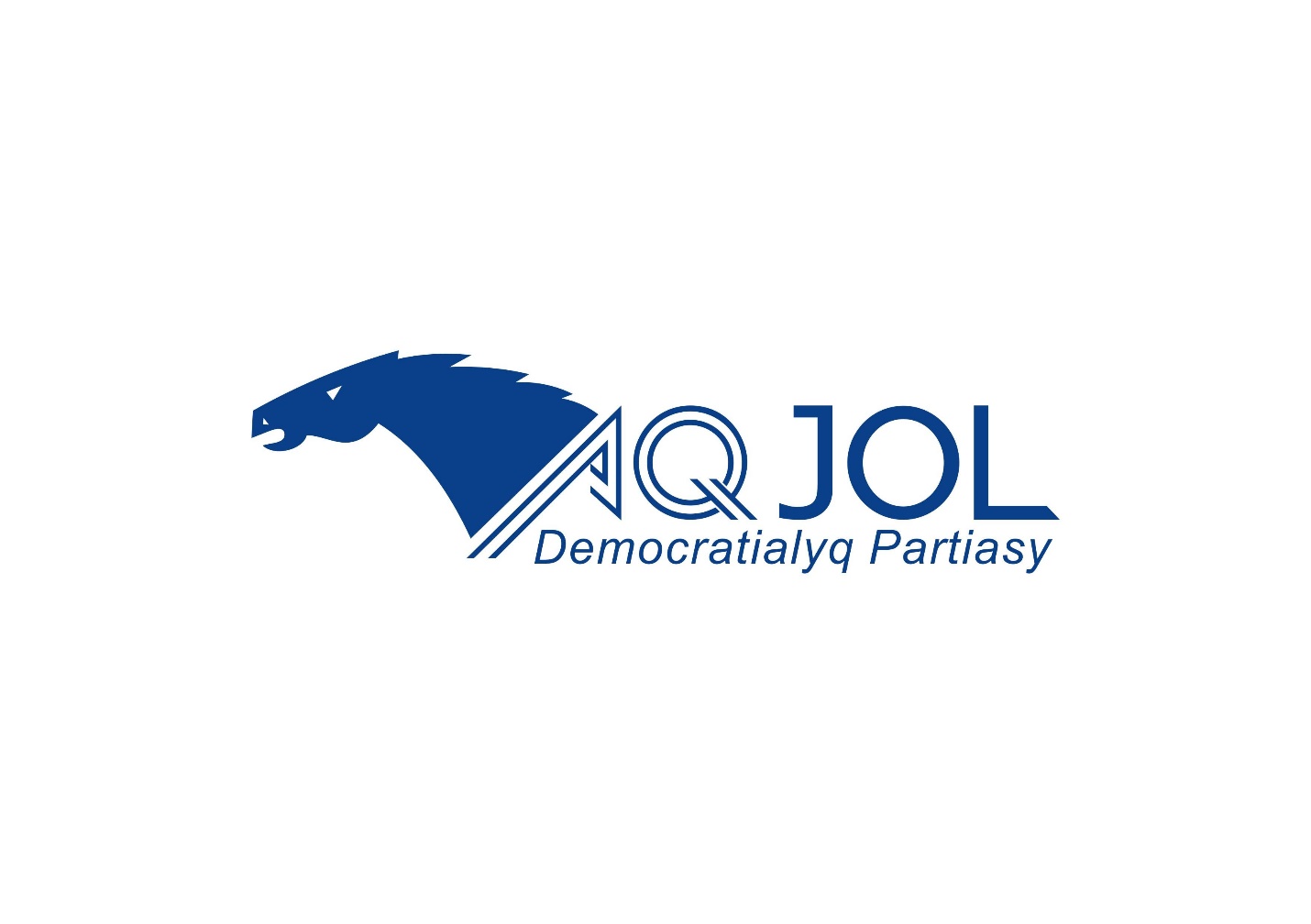 